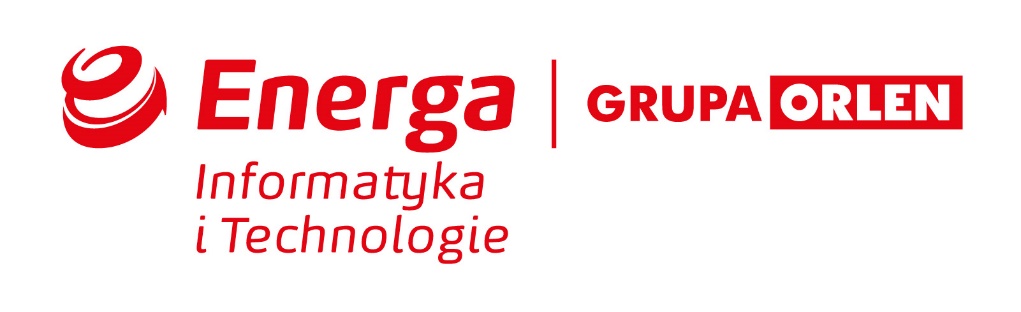 Obsługa komunikacji REST na KSD nonOSDZAPYTANIE O INFORMACJĘ (RFI)Wrzesień 2021 r.Informacje podstawowe Własność dokumentu Niniejszy dokument stanowi własność Energa Informatyka i Technologie Sp. z o.o. (dalej: EITE). Kopiowanie lub rozpowszechnianie tego dokumentu, w całości lub częściowo, 
w jakiejkolwiek formie, jest niedozwolone bez uprzedniej zgody. Energa Informatyka i Technologie Sp. z o.o. ma prawo zażądać w dowolnym momencie zwrotu wszystkich kopii tego dokumentu. Informacje na temat Grupy ENERGAENERGA Grupa ORLEN jest jedną z czterech grup elektroenergetycznych w Polsce. Siedziba spółki zarządzającej – Energa SA znajduje się w Gdańsku. Podstawowa działalność spółek Grupy obejmuje dystrybucję, wytwarzanie oraz obrót energią elektryczną, cieplną i gazem. Jesteśmy jednym z trzech największych dostawców energii elektrycznej w Polsce.  Zasilamy w energię elektryczną ponad 2,9 mln klientów indywidualnych i biznesowych. Eksploatujemy ponad 184 tys. km linii energetycznych.  Opis przedmiotu ZapytaniaCelem zapytania o informację (RFI) jest uzyskanie przez Energa Informatyka i Technologie 
Sp. z o.o. (EITE) wyceny działań konfiguracyjno-developerskich niezbędnych do dostosowania   wszystkich środowisk  KSD nonOSD do obsługi komunikacji REST.Informacje ogólneOczekujemy szacunkowej wyceny zespołu czynności konfiguracyjnych do obsługi  komunikacji REST na nonOSD, a  w szczególności:Implementacja nowej aplikacji Multiprotocol Gateway na DataPower Gateway, na wzór tej dla WS/SOAP. Będzie ona nasłuchiwać ruch REST/https na innym porcie niż WS. Aplikacja będzie miała podobne funkcjonalności co aplikacja dla WS/SOAP ukierunkowane na inny rodzaj komunikacji (REST) : generowanie Message Id komunikatu (według innego wzorca identyfikującego usługę REST)tworzenie eventów do Business Monitora,  co w konsekwencji wymagać będzie zmiany w modelu monitorowania w Business Monitor, tak aby obsłużyć komunikaty REST.umożliwianie autoryzacji w oparciu o użytkownika podanego w nagłówku w LDAP utworzenie osobnego plik konfiguracyjnego  np. Restconfig z routingiem dla wywołań RESTdodatkowe konfiguracje na Data Power Gateway (np: logowanie, wykorzystanie LBG)Poniższy schemat prezentuje zasadę działania DPD REST: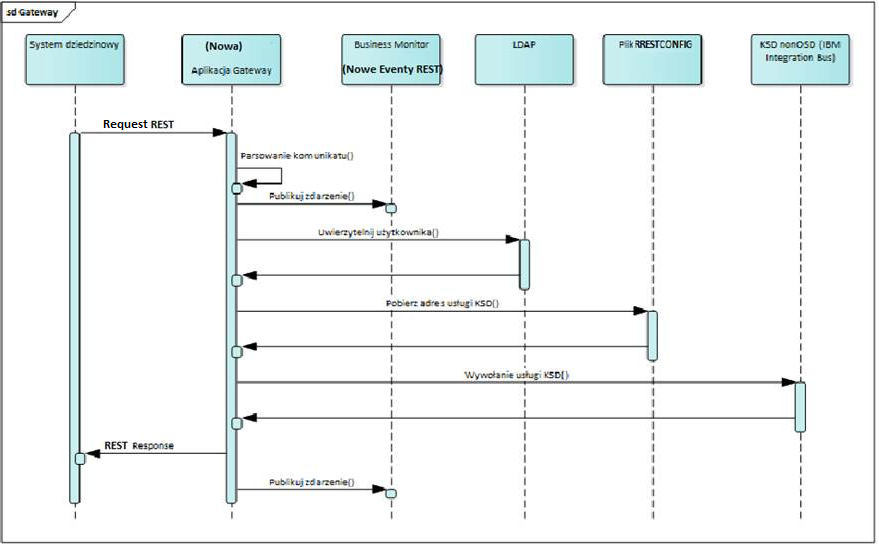 Implementacja rozwiązania referencyjnego przepływu na IIB, wykorzystującego komunikację REST i wdrożenia na dwa węzły IIB (np. każdego środowiska) - przykładowa aplikację (przepływ) REST + dodatkowe funkcjonalności związane z biznesową funkcjonalnością usługi + dodatkowe konfiguracje jak: properties, dfdl .Przygotowanie dokumentacji powykonawczej:aktualizacja posiadanej dokumentacji (Projekt Techniczny),przygotowanie wytycznych dla implementacji nowych usług REST (np. standardy budowania URI, nazewnictwo, edycja Restconfig, procedury administracyjne).Transfer wiedzy zaimplementowanych zmian w ramach wdrożonych Usług REST (1 dniowy warsztat szkoleniowy dla zespołu KSD nonOSD EITE) Wymagania dotyczące odpowiedziOdpowiedź na zapytanie o informację należy przesłać drogą elektroniczną do dnia 27.09.2021 roku do godz. 14:00 na adres: Marta.Krasniewska@energa.pl Odpowiedź na zapytanie powinno zawierać, co najmniej:wypełniony arkusz wyceny zgodnie z Załącznikiem nr 2,Pytania dotyczące kwestii objętych niniejszym dokumentem można zadawać 
w terminie do dnia 22.09.2021 roku do godz. 12:00 kierując je do osoby uprawnionej do kontaktowania się z Wykonawcami zgodnie z pkt. 1 powyżej. Zadawane pytania należy wpisać z wykorzystaniem szablonu określonego w Załączniku nr 1 do Zapytania. Pytania i udzielone przez EITE odpowiedzi zostaną przesłane do wszystkich Wykonawców w miarę możliwości niezwłocznie, bez ujawniania zadającego pytania, z zastrzeżeniem jak poniżej. Informacje dodatkoweNiniejszy dokument stanowi zapytanie informacyjnie (RFI), które nie stanowi zaproszenia do złożenia oferty w rozumieniu ustawy z dnia 23 kwietnia 1964 Kodeksu Cywilnego (tekst jednolity z 16 maja 2019 r., Dz. U. z 2019 r. poz. 1145 z późn. zm.). Niniejsze Zapytanie o Informacje nie jest elementem jakiegokolwiek postępowania 
w rozumieniu ustawy z dnia 29 stycznia 2004r. Prawo zamówień publicznych (tekst jednolity z 11 września 2019 r., Dz. U. z 2019 r. poz. 1843 z późn. zm.).Złożenie odpowiedzi na niniejsze Zapytanie o Informację jest jednoznaczne z wyrażeniem zgody przez podmiot składający odpowiedź na nieodpłatne wykorzystanie przez Zamawiającego wszystkich wskazanych w odpowiedzi na Zapytanie o Informację danych do ewentualnego przygotowania przez Zamawiającego opisu przedmiotu zamówienia, szacunkowej wartości zamówienia, warunków umowy lub innych dokumentów niezbędnych dla postępowania zakupowego z zastrzeżeniem, że Zamawiający nie ujawni podmiotom trzecim tych danych, a także źródła ich uzyskania.Każdy podmiot, który otrzymał niniejsze Zapytanie, samodzielnie ponosi wszelkie koszty w związku z udziałem w Zapytaniu. Za udział w Zapytaniu podmioty w nim uczestniczące nie otrzymują wynagrodzenia.Prosimy o przedstawienie najbardziej korzystnej dla ENERGA Informatyka i Technologie Sp. z o.o. odpowiedzi.ZałącznikiIntegralną częścią niniejszego Zapytania o informację są wymienione poniżej ZałącznikiZałącznik nr 1 - Arkusz pytańZałącznik nr 2 – Arkusz wyceny